Publicado en   el 27/08/2015 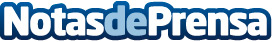 Fallece Javier Fernández, batería del grupo Los PiratasDatos de contacto:Nota de prensa publicada en: https://www.notasdeprensa.es/fallece-javier-fernandez-bateria-del-grupo-los Categorias: Música http://www.notasdeprensa.es